Jak šla ozdoba do světa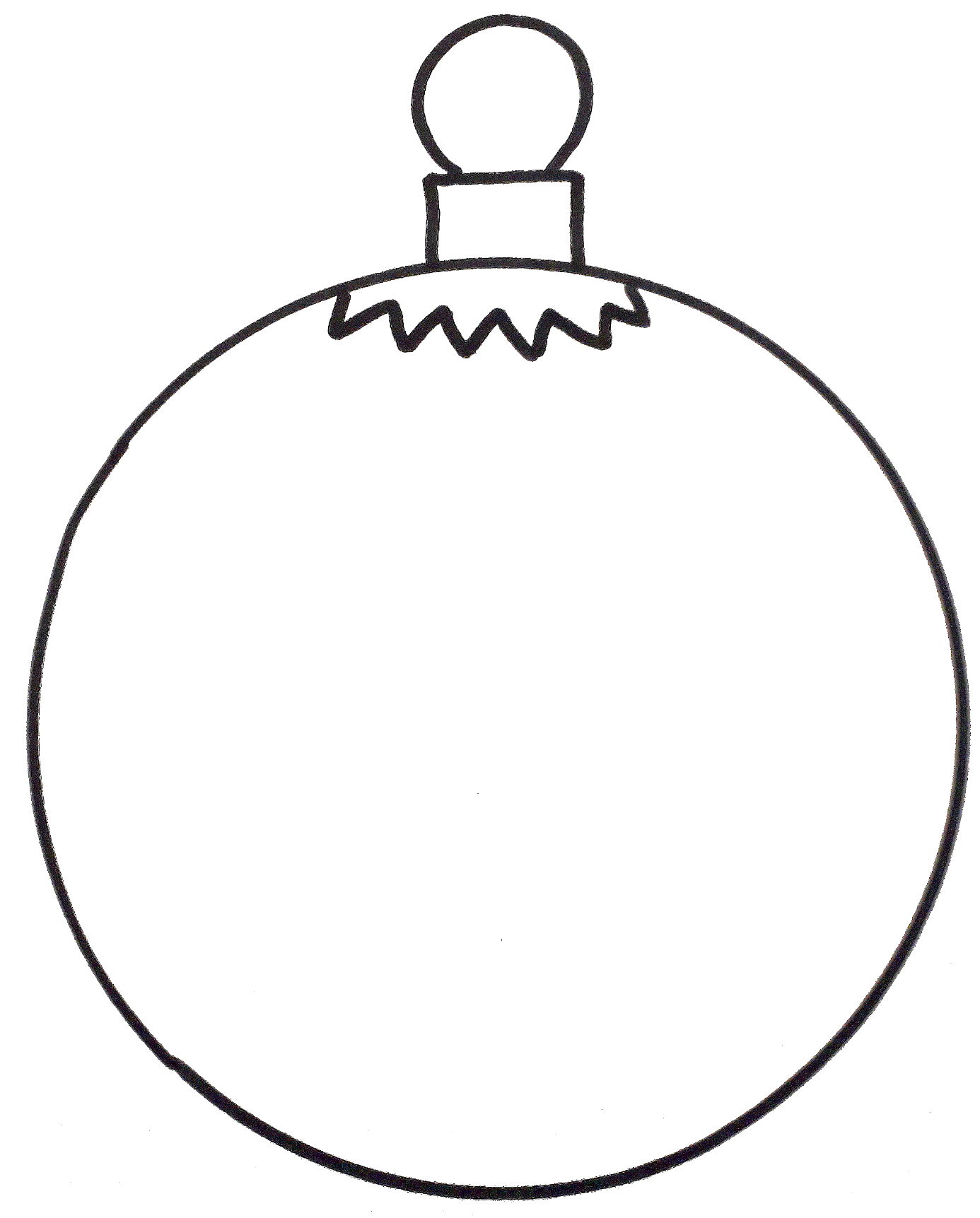 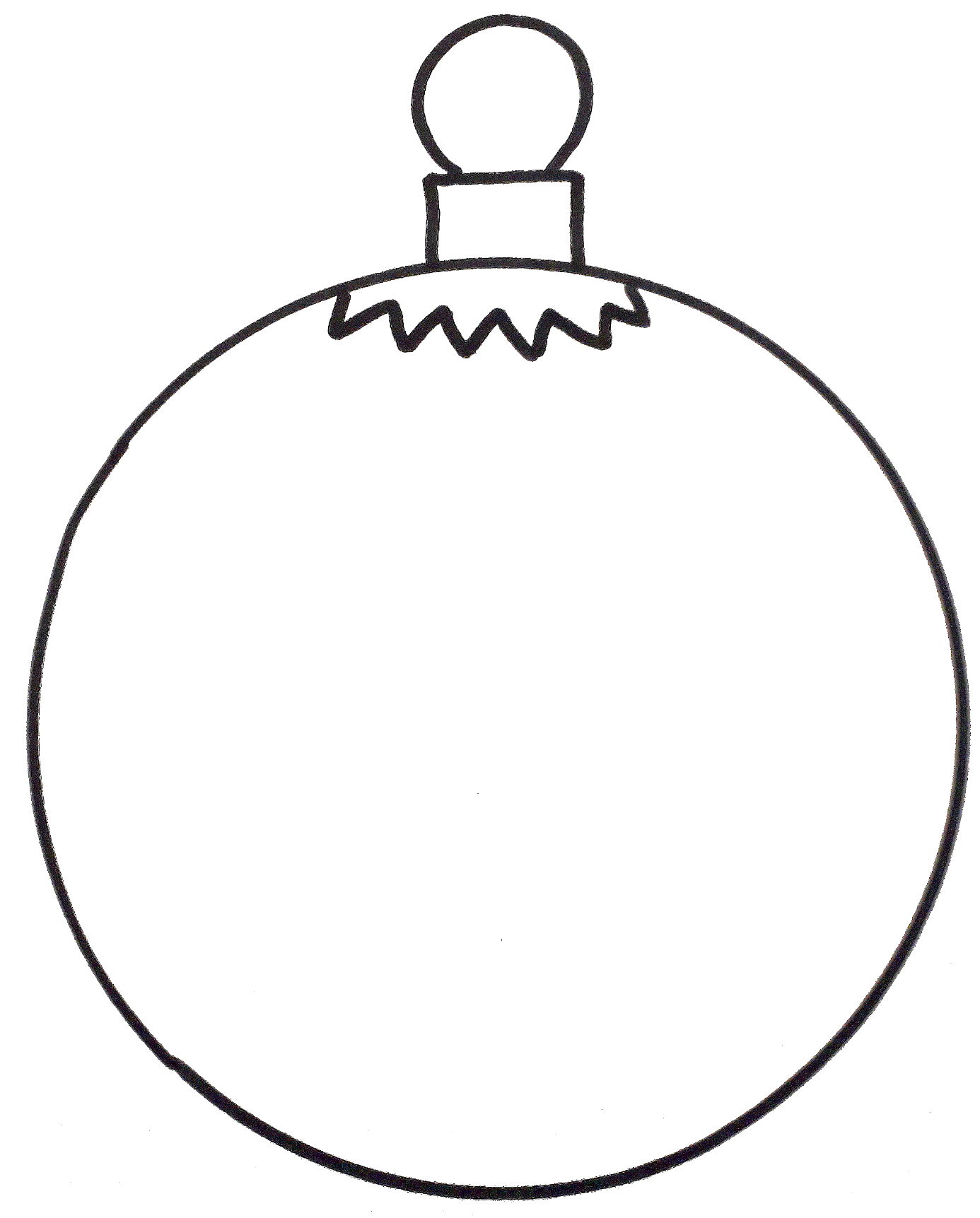 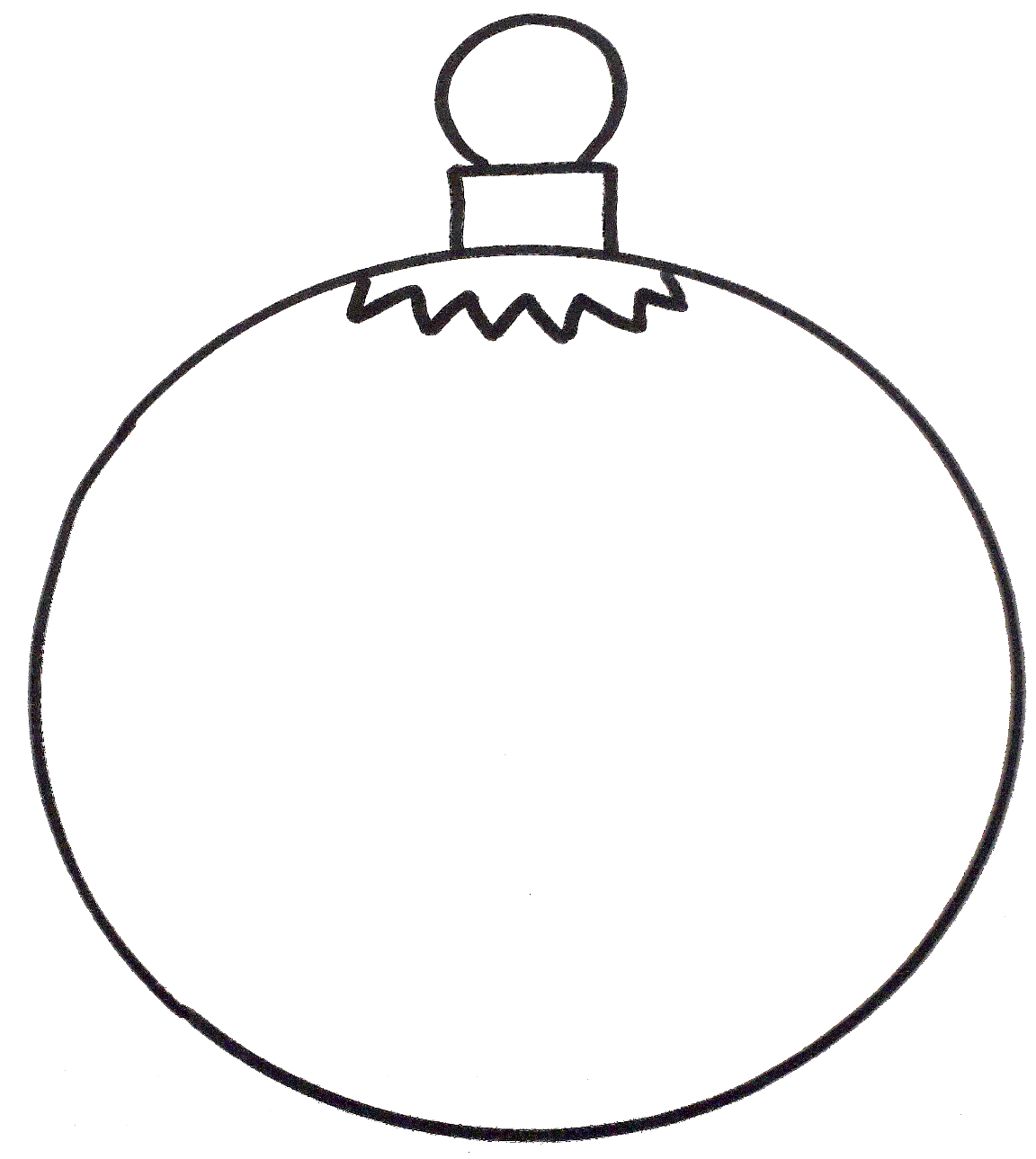 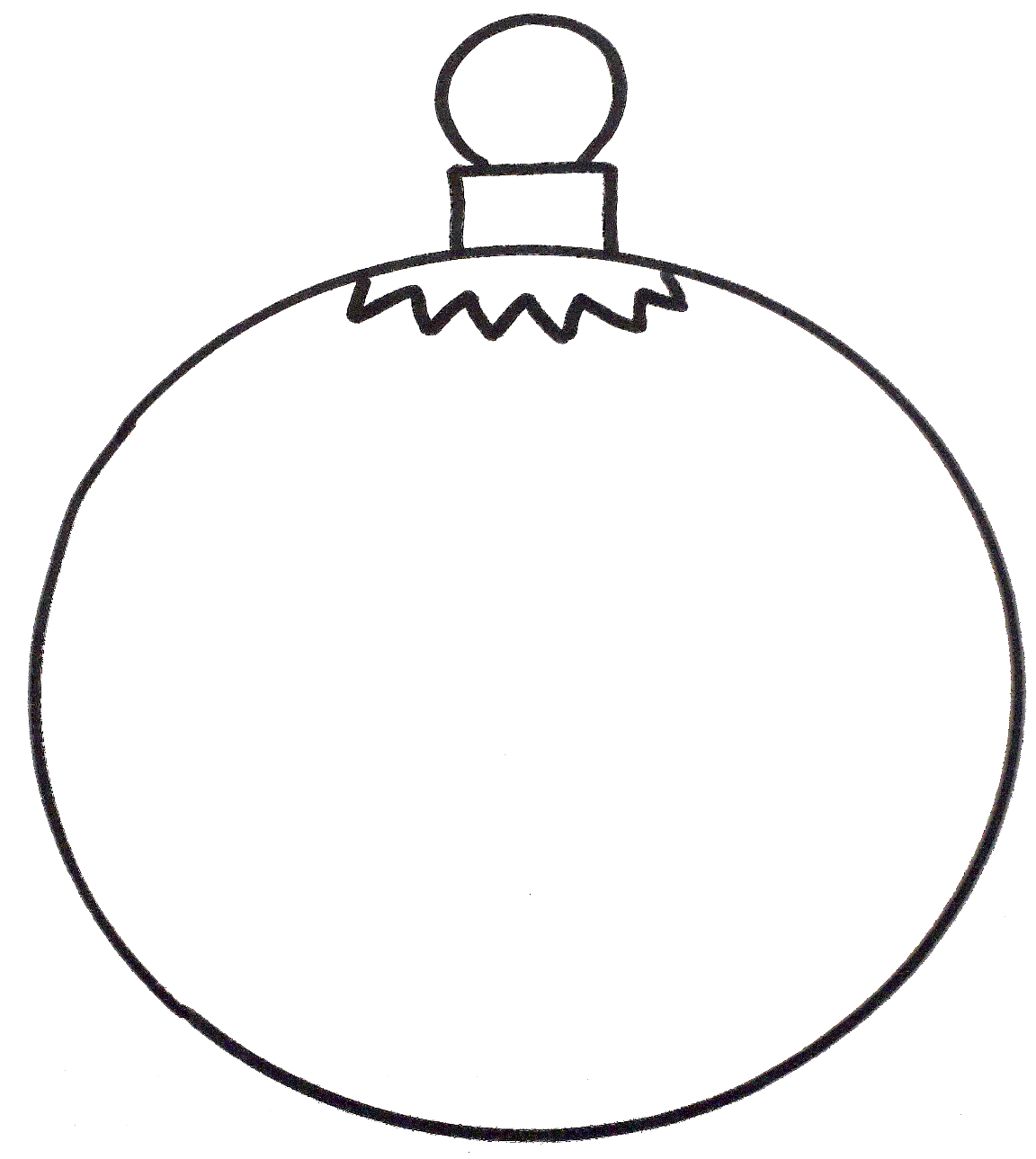 DestinaceDestinace č. 1Destinace č. 2Destinace č. 3Destinace č. 4Destinaci č. 5 musíte říct babičce, které z destinace č. 3 zavoláteZdroj slov:https://tomasnanak.estranky.cz/clanky/_slovnik-pubertaku_/slovnik-pubertaku.html